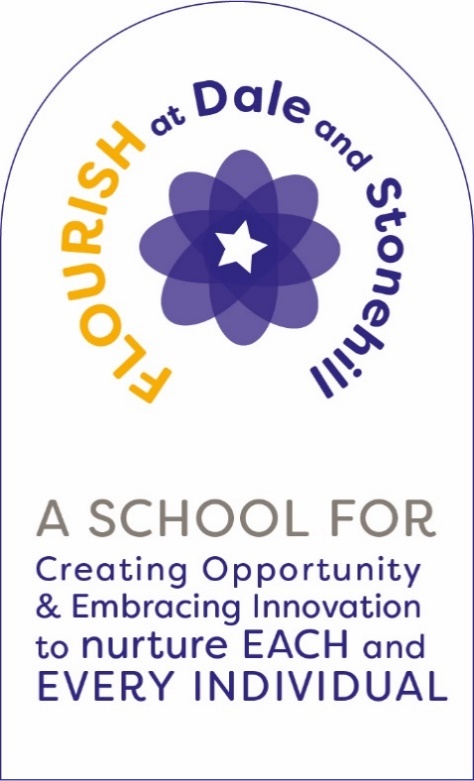 Head Teacher:		Louise FosterChair of Governors:		Russell LangleyPolicy Approved by:	Governors Behaviour and Safety CommitteePolicy reviewed by:		Governors Behaviour and		Date:	22 March 2022		           	            Safety CommitteePolicy reviewed by:		Governors Behaviour and 		Date:	4 October 2022				Safety Committee	Policy reviewed by:		Governors Behaviour and 		Date:	24 January 2023				Safety CommitteePolicy reviewed by:		Governors Behaviour and		Date:	26 September 2023			Safety CommitteeBEHAVIOUROur school aimsInspire a love of learningBuild a strong community Celebrate our diversity Provide life changing opportunitiesAchieve in all areas of school lifeTo achieve effective learning, good behaviour in school is essential and is part of good practice in every aspect of schoolPurposeThis policy determines our whole school response to rewarding, challenging and monitoring behaviours in a way that ensures consistency.We recognise that  will be addressed as follows:With confidence and consistencyIn a positive and appropriate wayTaking account of the individual needs of the childThrough restorative conversations, repairing relationships, reflecting on incidents and giving strategies to use in the futureThrough the RSE/RHE curriculum pupils will be taught about: consent, respectful behaviour, body confidence, self-esteem and healthy relationships – in order for children to ‘flourish’.  It is essential that throughout the school, all stakeholders (not just staff but pupils, parents and visitors) should support and follow the school behaviour policy. . Roles and responsibilities.1 The governing boardThe governing board is responsible for:Reviewing this behaviour policy in conjunction with the headteacherMonitoring the policy’s effectivenessHolding the headteacher to account for its implementation.2 The headteacherThe headteacher is responsible for:Reviewing this policy in conjunction with the Behaviour and Safety committeeApproving this policyEnsuring that the school environment encourages positive behaviour Ensuring that staff deal effectively with poor behaviourMonitoring that the policy is implemented by staff consistently with all groups of pupilsEnsuring that all staff understand the behavioural expectations and the importance of maintaining themProviding new staff with a clear induction into the school’s behavioural culture to ensure they understand its rules and routines, and how best to support all pupils to participate fullyOffering appropriate training in behaviour management, and the impact of special educational needs and disabilities (SEND) and mental health needs on behaviour, to any staff who require it, so they can fulfil their duties set out in this policyEnsuring this policy works alongside the safeguarding policy to offer pupils both sanctions and support when necessaryEnsuring that the data from the behaviour log is reviewed regularly, to make sure that no groups of pupils are being disproportionately impacted by this policy.3 Teachers and staffStaff are responsible for:Creating a calm and safe environment for pupilsEstablishing and maintaining clear boundaries of acceptable pupil behaviour Implementing the behaviour policy consistentlyCommunicating the school’s expectations, routines, values and standards through teaching behaviour and in every interaction with pupilsModelling expected behaviour and positive relationshipsProviding a personalised approach to the specific behavioural needs of particular pupilsConsidering their own behaviour on the school culture and how they can uphold school rules and expectations Recording behaviour incidents promptlyChallenging pupils to meet the school’s expectationsThe senior leadership team (SLT) will support staff in respon to behaviour incidents .4 Parents and carersParents and carers, where possible, should:Support their child in adhering to the school’s behaviour policyInform the school of any changes in circumstances that may affect their child’s behaviourDiscuss any behavioural concerns with the class teacher promptlyRaise any concerns about the management of behaviour with the school directly, whilst continuing to work in partnership with the schoolTake part in the life of the school and its cultureThe school will endeavour to build a positive relationship with parents and carers by keeping them informed about developments in their child's behaviour and the school’s policy, and working in collaboration with them to tackle behavioural issues.. Behaviour expectationsThe three school rules are displayed in every classroom and around the building.  These are:Ready  (All children should be ready to learn)Respect (All children should show respect for everyone and everything)Safe (All children should keep themselves and others safe)At the start of each year, each class will discuss and agree what Ready, Respect, Safe means for their class using age appropriate language and concepts.  Behaviour expectations and our school rules will be regularly discussed during whole school assemblies.This policy will also be adhered to outside of school and the same high standards of behaviour will be expected e.g. on residential visits, school trips and at sporting events.The behaviour policy and behaviour expectations will be shared with staff as part of their initial induction.  Training for all staff will take place on an annual basis.. Pupil support The school recognises its legal duty under the Equality Act 2010 to prevent pupils with a protected characteristic from being at a disadvantage. Consequently, our approach to challenging behaviour may be differentiated to cater to the needs of the pupil.The school’s special educational needs co-ordinator will evaluate a pupil who exhibits challenging behaviour to determine whether they have any underlying needs that are not currently being met. Where necessary, support and advice will also be sought from specialist teachers, an educational psychologist, medical practitioners and/or others, to identify or support specific needs.When acute needs are identified in a pupil, we will liaise with external agencies and plan support programmes for that child. We will work with parents to create the plan and review it on a regular basis. The school will anticipate likely triggers of misbehaviour and put in place support to try to prevent them..SafeguardingThe school recognises that changes in behaviour may be an indicator that a pupil is in need of help or protection. We will consider whether a pupil’s misbehaviour may be linked to them suffering, or being likely to suffer, significant harm. Where this may be the case, we will follow our child protection and safeguarding policy..Staff guidelines to promote positive behaviourAll staff are expected to meet and greet pupils when they arrive e.g. in the classroom in the library, at the Office, in the dinner hall.  This will ensure that all children feel respected, included and will be ready to learn.  The first interaction of the day that you have with a child must be positive.The school rules will be clearly displayed around school and they will be regularly referred to so that children understand the meaning of Ready, Respect, Safe.Each class will have a visual timetable clearly displayed that allows every child to be aware of daily routines and expectations for their learning (display horizontally rather than vertically).Teachers will have clear daily routines and transitions for stopping the class.In line with the school SEND policy, class teachers must be aware of and make reasonable adjustments for children’s special needs.All resources will be well prepared in advance so that staff can remain in the classroom and the transition between activities will be seamless and without necessary distraction.Staff will model appropriate behaviour to allow children to learn how to use good manners, make the right choices and follow the school rules.Staff will supervise and escort pupils within and outside the school including the use of toilets, cloakrooms and lockers.Staff will be on the playground ready to collect their children at 1.10pm and five minutes before the end of playtime.Children will be given responsibilities and roles both inside and outside of the classroom e.g. monitors, to contribute to the management of the school.Praise children doing the right thing more than criticising those who are doing the wrong thing (parallel praise).A common language is used across our school to promote positive behaviour and ensure consistent responses..Establishing routines to teach good behaviourRoutines allow pupils to quickly accomplish day-to-day tasks.  Routines also help to create smoother transitions between activities and therefore allow fewer opportunities for disruptions to occur.  In addition, when pupils are expected to complete routine tasks they have the opportunity to learn greater responsibility and more self-management skills.  Routines can also positively affect academic performance.  When children are in a predictable daily routine and know what to expect each day, they will not worry about ‘what if’ scenarios resulting in reduced stress.  .1In the classroomAt the start of an academic year, all class teachers will decide their expectations within the classroom.  Once these have been decided they will be communicated clearly to the class (orally and visually), taught sequentially, practised repeatedly and mistakes corrected.  It is important to regularly revisit and reinforce these expectations throughout the school year..2Outside the classroomMovement around the school including on the stairs:Walk on the left-hand sideWalk one behind the other in a lineWalk in silence when moving around school during lesson time – when walking to and from assembly, when walking to the library, when walking to PE lessons indoorsLining up on the playground when the whistle is blown:First whistle - Stop moving Second whistle – Walk to your lining up areaStand one behind the other Assemblies:Entering Led into the hall by the teacher or TA Enter the hall in silenceStand in a line facing the front and sit when directed by the teacher or TAWait in silence until the assembly begins with the class teacher or TA supervisingThe doors will be closed at the start time (9.50am/10.45am) and any classes arriving after this time will not be admittedNo children can be sent to assembly part way through e.g. when they have finished an intervention.LeavingAll children will turn to face the door in silence and turn to face their teacher or TAAssembly for Years 1, 2, 3: Classes from Year 3 and Year 1 will leave firstAssembly for Years 4, 5, 6: Classes from Year 4 and Year 6 will leave firstAll children exit in silence1.Response to and recording of positive behaviourExpectations of positive behaviour form the basis of our reward system.1.1StarsChildren will earn the right to put their name on the stars for excellent behaviour, exceptionally hard work and going over and above when following the school rules.  If children reach Star 5, they attend afternoon tea with the Head Teacher in the staffroom on a Friday afternoon.  Star 5 is a big achievement and should only be for those who display over and above excellent behaviour.  This gives the class something to aspire to.Children will work all week and try to reach Star 5 and then the names will be reset ready for the following week.  Children cannot have stars taken away once they have earned it!(This is the normal procedure but as a result of the Covid-19 pandemic cake boxes are delivered to the relevant children).1.2CollaborateClasses can earn letters to spell the word ‘Collaborate’ by working together as a team e.g. showing good listening to each other, doing well in group tasks such as lining up, behaviour in assembly.  As soon as the final letter is earned by the class the activity stops and collaborate time commences.   This can be any game that involves the whole class and will take up to 10 minutes.  No child will sit out of collaborate as they have worked together as a team to earn this time.1.3Top table at lunchtimeKitchen staff are able to choose children to sit on a ‘top table’ for their excellent behaviour in the Dining Room (good manners, helping others).1.4Positive FeedbackPositive feedback to a child about their behaviour can take many forms including verbal praise, stickers, certificates, positive phone calls home, notes home, positive feedback to parents at the end of the day.  1.Response to and recording of negative behaviour1.1When negative behaviour is observed and ‘normal’ classroom/behaviour management strategies have not worked, this ‘process’ will be followed:This process will be clearly displayed in all classrooms.  It will be smaller than the stars to focus on the positive rewards, rather than the negative consequences.1.Restorative conversations This is a follow up approach to deal with a given issue.  It should be a positive meeting and be conducted calmly. 1.The Inclusion Officer who is ‘on call’ is available to support children during the time out and reflection time if needed. 1.Serious breaches1.1Complex issues that require further investigation will be referred to the Inclusion Officers, in order to ensure the response is proportionate, considered, supportive and decided on a case-by-case basis.  Both victim and alleged perpetrators will be listened to so that appropriate support will be given to all of the pupils involved, strategies in place to support the victim, and alleged perpetrators behaviour is changed.1.2Every staff member has the responsibility to fill in the correct paperwork for physical aggression directed towards themselves (see Abuse, aggression and violence incident report).1.3In some cases, where the behaviour is extremely violent or challenging it may be necessary to impose a fixed term exclusion (see Appendix 2).1.4Only a member of the senior leadership team can stop a child from representing the school at sporting events following discussions with the Sports Team.Appendix 1Appendix 2Suspension/Permanent Exclusion policyRationaleThis policy is an appendix of Dale Community Primary and Stonehill Nursery Federation Behaviour and Discipline Policy; it deals with the policy and practice that informs the school’s use of suspension/permanent exclusion.  It is underpinned by the shared commitment of all members of the school community to achieve a very important aim;To ensure the safety and well-being of all members of the school community and to maintain an appropriate educational environment in which all can learn and succeed.IntroductionThe decision to suspend/permanently exclude a pupil will be taken in the following circumstances:In response to a serious breach of the school’s Behaviour PolicyIf allowing the student to remain in school would seriously harm the education or welfare of the pupil or others in the School.Suspension/permanent exclusion is an extreme sanction and is only administered by the Head Teacher (or, in the absence of the Head, the member of the Senior Leadership Team who is acting in that role).  Suspension/permanent exclusion may be used for any of the infringements of the Behaviour Policy;Unacceptable behaviour which has previously been reported and for which school sanctions and other interventions have not been successful in modifying the pupil’s behaviourVerbal or physical abuse of other pupils or school staffAggression towards other pupils leading to the possibility of physical or emotional harmIndecent behaviour.This is not an exhaustive list and there may be other situations where the Head Teacher makes the judgement that a suspension/permanent exclusion is an appropriate sanction.Suspension procedureMost suspensions are of a fixed term nature and are of short duration.  The Derby City Council regulations allow the Head Teacher to suspend a pupil for one or more fixed periods not exceeding 45 school days in any one school year.  The Governors have established arrangements to review promptly all permanent exclusions from the School and all suspensions that would lead to a student being excluded for over 15 days in a school term or missing a public examination.  The Governors have established arrangements to review suspensions that would lead to a student being suspended for over five days but not over 15 days in a school term where a parent has expressed a wish to make representations.  Following suspension, parents are contacted immediately where possible.  A letter will be sent by post giving details of the suspension and the date the suspension ends.  Parents have a right to make representations to the Governing Body and the LA as directed in the letter.A return to School meeting will be held following the expiry of the suspension and this will involve a member of the Senior Leadership Team and other staff where appropriate (see Appendix 3 for Behaviour Plan and Appendix 4 for Reintegration Meeting).  During the course of a suspension where the pupil is to be at home, parents are advised that the pupil is not allowed on the School premises, and that daytime supervision is their responsibility, as parents/guardians.  Work will be provided by the class teacher.Permanent Exclusion The decision to exclude a student permanently is a serious one.  There are two main types of situation in which permanent exclusion may be considered:The final, formal step in a concerted process for dealing with disciplinary offences following the use of a wide range of other strategies, which have been used without success.  It is an acknowledgement that all available strategies have been exhausted and is used as a last resort.  This would include persistent and defiant misbehaviour including bullying (which would include racist or homophobic bullying).When a serious criminal act has been committed, the school will involve the police in any such offence. General factors the School considers before making a decision to suspend/exclude Suspension/permanent exclusion will not be imposed instantly unless there is an immediate threat to the safety of others in the School or the student concerned.  Before deciding whether to exclude a pupil either permanently or for a suspension the Head Teacher will:Ensure appropriate investigations have been carried outConsider all the evidence available to support the allegations taking into account the school policiesAllow the student to give her/his version of eventsCheck whether the incident may have been provoked.If the Head Teacher is satisfied that on the balance of probabilities the student did what he or she is alleged to have done, suspension/permanent exclusion will be the outcome.Appendix 3Dale Community Primary SchoolBehaviour PlanName: ________________________________			Class: ________		Year Group: _________		W/C: _______________			Appendix 4Reintegration Meeting following an ExclusionAgreed actions are needed to ensure there are no further breaches of the school’s behaviour policy and that the education or welfare of pupils or others in the school are not seriously harmed. Record of the meeting (please tick)Strategies and Interventions to try in school Strategies to try at home Please use the intervention booklet to signpost parents to support agencies and services that are appropriate. Dale CommunityPrimary SchoolBehaviour PolicyReminder about the rules and expectations “At Dale, we expect you to listen so that you are ready to learn.’Warning – “Think carefully about the choices that you are making.”Last chance – “This is your last chance for you to self-manage your behaviour; I can help you if you need it.”Time to think– To be given in the classroom in an identified spot or into the classroom of an identified colleague:Year 1 swap with Year 4Year 2 swap with Year 5Year 3 swap with Year 6The child should take a time to think card with them (either 5, 10 or 15 minutes) and reflection sheet with them (if appropriate).  “We’ve agreed ___ minutes time to think because __________.  Can you do this by yourself or do you need help?”Repair – This is the consequence (see Appendix 1) but must also involve a restorative conversation (see the process in 8.2). It should establish:What happenedWhat the child was thinking How the child was feelingHow the child’s behaviour has impacted classmates and teachers (including letting the class teacher/classmates down)What can be done next time to make things betterLunchtime and playtimeWho deals with it and what do they do?ConsequenceLow level playground misbehaviour e.g. rough play, teasing, unsafe play, unkindness, going out of bounds, interfering with gamesMember of staff who witnesses the behaviour on the playground.This does not need recording on Integris.Choose from:Verbal reprimandTime out alongside the member of staffSwearing (non-sexualised, not directed with malice)Targeted maliciousness Member of staff who witnesses the misbehaviour or who is informed of the misbehaviour deals with the incident and records on Integris by the end of the school day.Inform the class teacher at the end of playtime/lunchtime.Lunchtime seclusion awarded by the person who sees the behaviour.  The lunch seclusion can be immediate.  Decision made about the amount of lunchtime seclusion e.g. Lunchtime seclusion for the rest of the lunchtime or lunchtime seclusion from the moment and the next day etc.  If necessary, take advice from Inclusion Officers and SLTSerious incident e.g. fighting, physical assault (against a member of staff or pupil), sexualised language, racist language, bullying, directed swearing at a pupil or adult, sexual violence, and sexual harassmentMember of staff who witnesses the behaviour will refer immediately to the Inclusion Officers.Member of staff who witnesses the misbehaviour will inform the class teacher at the end of playtime/lunchtime.Inclusion Officers investigate and record on Integris.  Inclusion Officers (and SLT if necessary) decide the consequences.In order to teach children to take responsibility for their actions, there must be a consequence regardless of who is to blame.Immediate removal from the playground.There must be:Verbal reprimand from a member of SLTPlaytime and/or lunchtime seclusionSLT and class teacher to meet with the parent If necessary:Seclusion from lessonFor damage to property, the family will be charged to replace the item.SLT and Inclusion Officer may consider a referral to external agencies e.g. Early Help, Social Care, report to Police.The Head Teacher is able to suspend or permanently exclude.Refer to Child Protection and Safeguarding Policy for actions to be taken when incidences of child-on-child sexual violence and harassment.ClassroomWho deals with it?Any further actions?ConsequenceLow level classroom behaviours e.g. disrupting the learning of others, refusal to work, damaging equipment (e.g. snapping a pencil).  When misbehaviour is observed and ‘normal’ classroom/behaviour management strategies have not worked e.g. parallel praise, moving to a different place, ‘teacher stare’, moving yourself nearer to the child.Class teacher/TA in classFollow the Behaviour Policy:Reminder Warning Last chance Time to think (Y1 swap with Y4, Y2 swap with Y5, Y3 swap with Y6)Low level classroom behaviours e.g. disrupting the learning of others, refusal to work, damaging equipment (e.g. snapping a pencil).  When misbehaviour is observed and ‘normal’ classroom/behaviour management strategies have not worked e.g. parallel praise, moving to a different place, ‘teacher stare’, moving yourself nearer to the child.If you have followed this process resulting in time to think and when the child returns to class there is no improvement in their behaviourClass teacher/TA to complete Integris with the action taken by the end of the school day.The children should be sent to the Inclusion Officers with work to complete for a length of time set by the class teacher/TA.Repeated misbehaviours where the behaviour policy has been followed and resulted in ‘time to think’ but the behaviours continue over a period of time.Class teacher/TA to complete Integris with the action taken by the end of the school day.Choose from:Verbal reprimandMiss playtimeComplete missed or unsatisfactory work whilst missing a privilegeA meeting with parents (class teacher to arrange)Plus, a restorative conversation.Serious incident e.g. theft, significant damage to equipment, swearing, targeted maliciousness, physical assault (against a member of staff or pupil), fighting, sexualised language, sexualised behaviours, racist language, bullying, sexual violence, and sexual harassmentImmediate removal from the classroom/area within school.Member of staff who witnesses the behaviour will refer immediately to the Inclusion Officers.Inclusion Officers investigate the incident and record on Integris.  Consequences decided by the Inclusion Officers or in the case of a serious incident, SLT.In order to teach children to take responsibility for their actions, there must be a consequence regardless of who is to blame.There must be:Verbal reprimand from a member of SLTSeclusion from lesson in the Community RoomSLT and class teacher to meet with parentsPlaytime and/or lunchtime seclusionIf necessary:Further internal seclusionComplete missed or unsatisfactory work whilst missing a privilege e.g. trip, end of half term film/treatFor damage to property, the family will be charged to replace the item.SLT and Inclusion Officer may consider a referral to external agencies e.g. Early Help, Social Care, report to PoliceThe Head Teacher is able to suspend or permanently exclude.Refer to Child Protection and Safeguarding Policy for actions to be taken when incidences of child-on-child sexual violence and harassment.Pupil Name:Class:Year Group:Date Plan Starts:Date of Reviews:Behaviour Plan               Skills and TalentsAchievementsLikesDislikesDescription of NeedsDescription of NeedsConcernsConcernsTargets Targets What are we working towards? How do we get there?What are we working towards? How do we get there?Challenging behaviourStrategies for positive behaviourWhat does it look like?  What triggers it?How do we maintain positive behaviour?Phrases to useRewards, motivatorsRewardsConsequencesParent and Carer Support and ViewsParent and Carer Support and ViewsThis plan will be shared withThis plan will be shared withStage 1 Anxiety BehavioursStage 2Defensive BehavioursStage 3Crisis BehavioursStage 4RecoveryStage 5DepressionStage 6RepairMy Behaviour: Signs of anxiety Hands over ears Hiding face Under the table Wrapping clothes tighter Rocking Tapping Withdrawing Refusing to speak Dismissive Refusing to cooperate Adopting defensive postures Other (please specify)My Behaviour: Display higher tension Making noises Moving around/pacing Argumentative and abusive Talking louder – higher – quicker Adopting aggressive postures Changes in eye contact Breaking minor rules Low level destruction Picking up potential weapons Challenges Other (please specify)My Behaviour: Shouting and screaming Crying Head banging Slapping/punching self Damaging property Seeking danger Climbing Picking up potential weapons Grabbing or threatening others Hurting others Other (please specify)My Behaviour: Signs of anxiety Hands over ears Hiding face Under the table Wrapping clothes tighter Rocking Tapping Withdrawing Refusing to speak Dismissive Refusing to cooperate Adopting defensive postures Other (please specify)*Can revert to Stage 3 without build upMy Behaviour: Withdrawing Refusing to speak Wrapping clothes tighter Hiding face Under the table Other (please specify)My Behaviour: Willing to communicate Other (please specify)Strategies to use Remove sources of frustration Give space Offer reassurance Explain clearly now and next You talk and I’ll listen Use humour Talk low, slow and quietly Divert and distract Other (please specify)Strategies to use State desired behaviours clearly Refocus attention to something positive Set clear enforceable limits Offer clear choices/ alternatives/ options Give a get out with dignity Remove audience Make the environment safer and get help Other (please specify)Strategies to use Make the environment safer Move furniture and remove weapon objects Guide assertively Ensure face, voice and posture are supportive not aggressive Other (please specify)Strategies to use Support and monitor Give space and time Remove sources of frustration Listen Other (please specify)Strategies to use Support and monitor Give space and time Remove sources of frustration Listen Other (please specify)Strategies to use Support and monitor Choose the right time Choose a neutral environment Restorative Conversation Listen Other (please specify)Agreement:Parent Name:Parent signature:Date:Agreement:Parent Name:Parent signature:Date:Staff name:Staff signature:Date:Staff name:Staff signature:Date:Reviews of the plan:Reviews of the plan:Reviews of the plan:Reviews of the plan:Review DateCommentsAction taken:Who was present at the review meetingTargets:Targets:Targets:Targets:Targets:Targets:RAG rate lessons:MondayTuesdayWednesdayThursdayFridayamBreakamLunchpmSeen by:Inclusion OfficerInclusion OfficerInclusion OfficerInclusion OfficerMember of SLTPupil’s Name:                                          Year Group: Present at meeting:Date meeting held: Details of Exclusion:  Details of Exclusion:  Dates: No. of days:      Behaviour which resulted in exclusion being given:Has the work set during exclusion been completed and returned?Reflection (child to complete in the meeting or when back in school)What happened?How were you feeling at the time?Who else was involved?How do you feel now? How can you make it better?Actions by School:Actions by Parent:Actions by Pupil:Is a risk assessment needed? Date of completion Review date Is the pupil identified on the At Risk Register? Is the Local Authority aware of the exclusion? Signed:        Position in School:    Parents:Pupil:  Copy to the parents Copy placed in the pupil’s school file   Consistent rules and routines 121 time with an adult the child has a positive relationship with / dedicated time for children Working with parents Praise and celebrate successReward chart Identifying trigger pointsCountdown spotsChoose board with a selection of motivators / fiddle toys Breakfast ClubVisual timetable Time out card Group changes / places in the classroom Managed MoveRe-integration meeting following exclusion Assessment / screening Boxall Profiling Nurture group or intervention based on the results of the screening 121 time with an adult the child has a positive relationship with / dedicated time for childrenBehaviour plan, regularly reviewed with parents and child / Report cards as suggested in EEF document In-class support Zones of Regulation 121 or as an intervention  Mentoring / counselling (internal or external referral to Build Sound Minds etc.)Personalised timetable Re-integration meeting following exclusion Safe space access Working with parents Class changes Referral to Newton’s Walk PRU for Behaviour SupportReduced timetable, regularly reviewed and with clear targets Alternative provision Early Help Assessment  Referral to Educational Psychologist Re-integration meeting following exclusion Risk Assessment Working with parents 121 time with an adult the child has a positive relationship with / dedicated time for childrenHaving a clear routine Reward chart Limiting time on devices Dedicated 121 time with a parent 